Subsystems – Research – Specify – Build – Test – Evaluate555 MonostableResearchI used the www.ti.com/lit/ds/symlink/lm555.pdf data sheet to find out …Circuit Diagram and CalculationsTestingThe chip pinoutThe maximum safe power supply voltageThe maximum safe chip current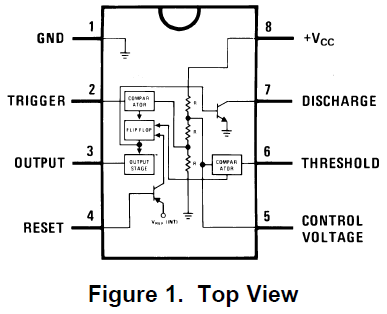 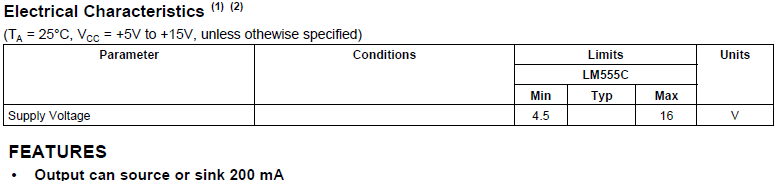 Specification and Test PlanningRun on 4.5 to 16 Volts (The available power supply gives 12 to 15 Volts)
TEST: Use a multimeter to test the circuit on 12, 13, 14 and 15 Volts.
Check the timing at each of these voltages.
 Be triggered by a low pulse less than 1/3rd of the power supply.
TEST: Use a picoscope to measure the trigger pulse.
 Produce a pulse 1 to 1.2 seconds long.
TEST: Use a picoscope to measure this period.
 The chip current will be limited to less than 200 mA
TEST: Use a multimeter to measure the current.T = 1.1 RCUse 10 microfarads for the timing capacitorCalculate for a 1.1 second pulseR = 1.1 / ( 1.1 x 10 / 1000000) OhmsR = 100 kΩThe Finished Subsystem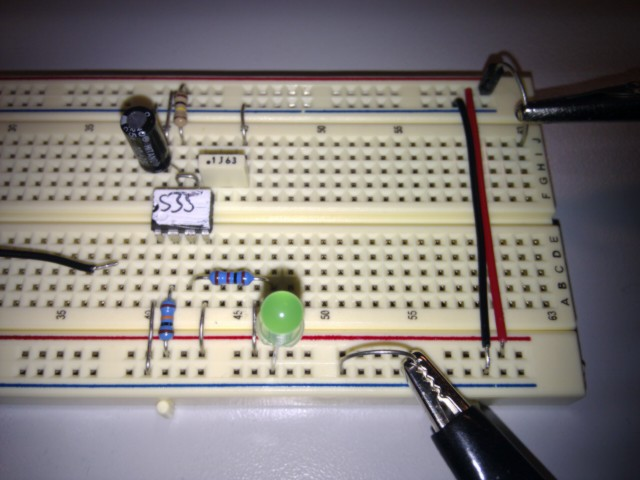 HOW IT WORKSR2 is a pull up resistor. The trigger switch pulls the trigger voltage down to 0 V
 The timer starts when the trigger voltage drops below 1/3rd of the power supply. 
 The output goes high and the discharge transistor turns off. 
 C1 charges through R1 until the Threshold voltage reaches 2/3rd of the power supply voltage. This takes    1.1 R C    Seconds.
 The output goes low and C1 is quickly discharged.TestSet Power
SupplyInput Pulse 
LengthOutput Pulse Length
1.1 s expectedOutput Pulse VoltageSubsystem  Current112 Volts0.1 s1.09 s12 V20 mA213 Volts0.1 s1.1 s13 V21 mA314 Volts0.1 s1.1 s14 V22 mA415 Volts0.1 s1.12 s16 V24 mATest 1) Blue Input – Red Output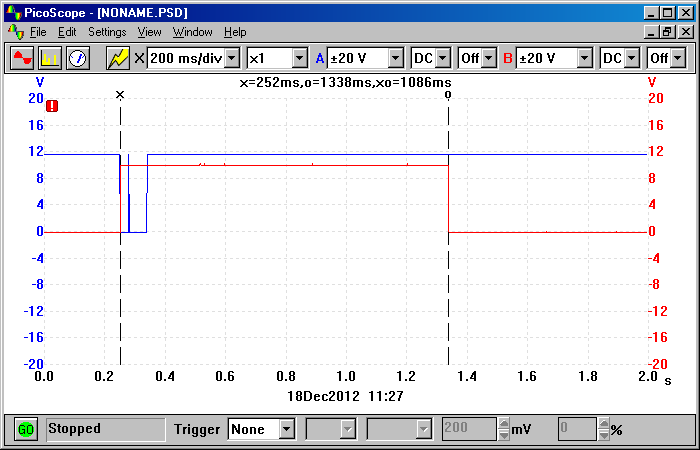 Input pulse length is about 0.1 seconds.Output pulse length is 1.09 seconds.Output pulse voltage is just under 12 V.Test 2) Blue Input – Red Output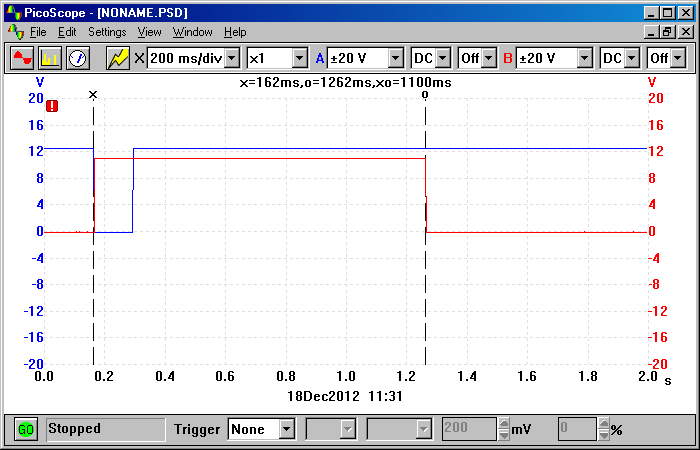 Input pulse length is about 0.1 seconds.Output pulse length is 1.1 seconds.Output pulse voltage is 13 V.Test 3) Blue Input – Red Output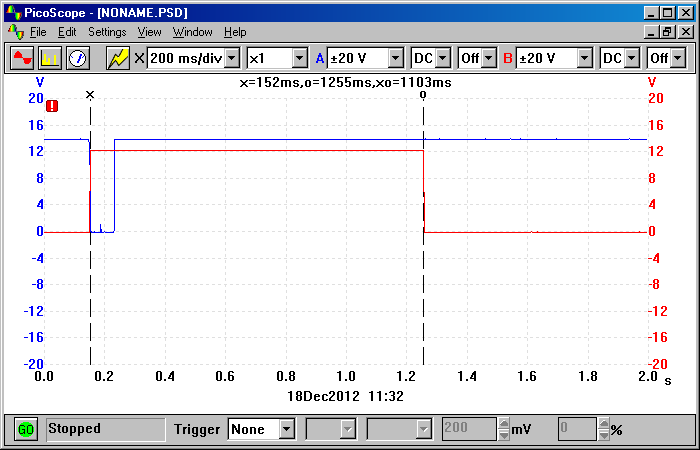 Input pulse length is about 0.1 seconds.Output pulse length is 1.1 seconds.Output pulse voltage is close to 14 V.Test 4) Blue Input – Red Output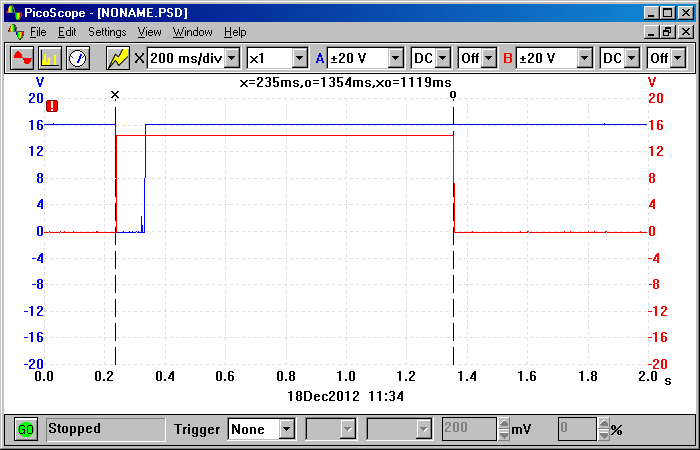 Input pulse length is about 0.1 seconds.Output pulse length is 1.12 seconds.Output pulse voltage is close to 16 V.Evaluation of the SpecificationRun on 4.5 to 16 Volts (The available power supply gives 12 to 15 Volts)
Check the timing at each of these voltages.
SUCCESS: The timing was correct at each voltage to within +/- 2%.
 Be triggered by a low pulse less than 1/3rd of the power supply.
SUCCESS: The low trigger pulses did trigger the timer.
 Produce a pulse 1 to 1.2 seconds long.
SUCCESS: The pulse lengths were 1.1 +/- 2% Seconds.
 The chip current will be limited to less than 200 mA
SUCCESS: The chip current was between 20 and 24 mA. This was much less than the 200 mA limit.ConclusionThe timer pulse length was correct within 2%.The supply voltage had little effect on the pulse length.Trigger pulses were about 0.1 seconds long and worked well.The output voltage was similar to the supply voltage.This is a 100% correct working circuit and it is fit for its purpose.